Departamentul  Mașini și Sisteme de ProducțieStudii universitare de LicenţăDomeniul Inginerie IndustrialăProgramul de studii Mașini – Unelte și Sisteme de ProducțieTEMAPROIECTULUI DE DIPLOMĂ................................................................................................................................................................................................................................Autor,Absolvent …………………………Conducător ştiinţific,………………………………………………                      Decan,                                          Director de departament,   Prof. dr. ing. Cristian DOICIN                                Prof. dr. ing. Tiberiu DOBRESCU2015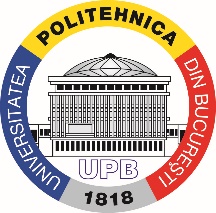 Universitatea POLITEHNICA din BucureştiFacultatea de Ingineria şi Managementul Sistemelor Tehnologice (021) 4029520, (021) 4029302/ Fax: 0213107753http://www.imst.pub.ro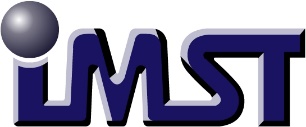 